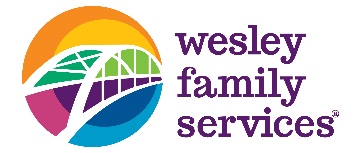 Wesley Family Services Resource Parent Fire Drill LogFoster/Host Home: _____________________________Persons present in the home: ________________________________________________________________________________________________________________________________________________________________________________________________________________________________________________________________________________________________________________________________________________________________________________________________________________________________________________________________________________________________________________________Date of Fire Drill: _________________Time of Fire Drill: _________________  AM  PMTime it took all persons to exit the home: _____ minutes  ________ secondsLocation of fire and route of escape from the home: ________________________________________________________________________________________________________________________________________________________________________________________________________________________________________________________________________________________________Any problems or concerns during the fire drill: ____________________________________________________________________________________________________________________________________________________________________________________________________________________________________________________________________________________________________________________________________________________________________________________________________________________		___________Resource Parent								Date____________________________________________		___________Supervisor Review							DateAG11/9/18